02.04.2024  № 1104О внесении изменений в постановление администрации города Чебоксары от 28.02.2020 № 435 «О включении в кадровый резерв администрации города Чебоксары»В соответствии с положением о кадровом резерве для замещения вакантных должностей муниципальной службы в исполнительно-распорядительном органе местного самоуправления, утвержденным постановлением администрации города Чебоксары от 28.02.2011 № 36, на основании протокола заседания конкурсной комиссии по замещению вакантной должности муниципальной службы администрации города Чебоксары от 06.03.2024 № 3 администрация города Чебоксары 
п о с т а н о в л я е т: 1. Внести в приложение к постановлению администрации города Чебоксары от 28.02.2020 № 435 «О включении в кадровый резерв администрации города Чебоксары» следующие изменения:включить в список лиц, включенных в кадровый резерв администрации города Чебоксары, граждан, рекомендованных конкурсной комиссией по замещению вакантной должности муниципальной службы администрации города Чебоксары, сроком на три года согласно приложению к настоящему постановлению;исключить из списка лиц, включенных в кадровый резерв администрации города Чебоксары, Акимову Викторию Владимировну, Гомаюнову Наталью Владимировну, Илларионову Ирину Владимировну, Лисицину Светлану Васильевну, Максимову Кристину Витальевну, Субботину Евгению Юрьевну, Толмачеву Наталью Александровну, Хачатряна Балабека Асканазовича, Читнаева Леонида Анатольевича, Юсупову Александру Михайловну.2. Настоящее постановление вступает в силу со дня его официального опубликования.3. Контроль за исполнением  настоящего постановления возложить на заместителя главы администрации города – руководителя аппарата.Глава города Чебоксары 	Д.В. СпиринПриложение к постановлению администрации города Чебоксары от 02.04.2024 № 1104Список лиц, включенных в кадровый резерв администрации  города Чебоксары____________________________________Чăваш РеспубликиШупашкар хула	Администрацийě	ЙЫШĂНУ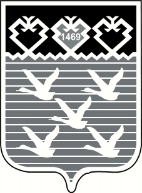 Чувашская РеспубликаАдминистрациягорода ЧебоксарыПОСТАНОВЛЕНИЕ№Фамилия, Имя, ОтчествоДата рожденияГруппа должностей кадрового резерваДолжность кадрового резерва (при соответствующем решении конкурсной комиссии по замещению вакантной должности муниципальной службы)Должность, место работы в настоящее время1Викторов Виктор Александрович15.02.1967ведущая и старшая-временно не работающий2Гутник Павел Сергеевич18.06.1984ведущая и старшая-управляющий ООО ФАВ3Зотина Наталья Александровна21.06.1974ведущая и старшая-ведущий инженер ООО «ПРОМЛИТ»4Прокопьев Никита Анатольевич03.11.1994ведущая-временно не работающий5Оноприенко Ольга Сергеевна17.11.1989старшая-временно не работающая6Спрыгина Анна Владимировна01.02.1978ведущая и старшая-директор ООО «Инвест-Ч» город Чебоксары7Корнилова Елена Юрьевна20.04.1982старшая-временно не работающая8Рыбакова Наталия Викторовна31.05.1972старшая-секретарь судебного заседания отдела обеспечения судопроизводства Московского районного суда города Чебоксары9Павлова Анастасия Сергеевна13.01.1999старшая-специалист по персоналу ООО «УК «Очаг», инспектор по кадрам ООО «УК «Алекс» 10Пленкина Наталия Владиславовна15.04.1983старшая-временно не работающая11Илларионова Елена Станиславовна04.03.1979старшая-главный специалист-эксперт отдела учета и  размещения НТО управления по развитию потребительского рынка и предпринимательства администрация города Чебоксары12Иванова Зоя Васильевна03.02.1974старшая-администрация города Чебоксары, специалист отдела ЗАГС, ведущий специалист-эксперт отдела ЗАГС13Владимиров Максим Александрович09.06.2000ведущая-системный администратор ООО «УК «Солнечный» 